«Сколько нас теперь живёт? Нам статистик разберёт…»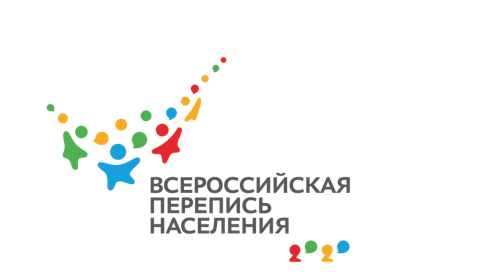 Строчка из стихотворения о статистике, которое зачитала команда «СССР» из Брянского кооперативного техникума в одном из конкурсов «Статистического каламбура».Викторина «Статистический каламбур» прошла 1 ноября на кафедре «Экономики, оценки бизнеса и бухгалтерского учета» Брянского государственного инженерно-технологического университета. Мероприятие объединило четыре команды из трёх учебных заведений Брянска – кооперативного техникума, строительного колледжа, инженерно-технологического университета. 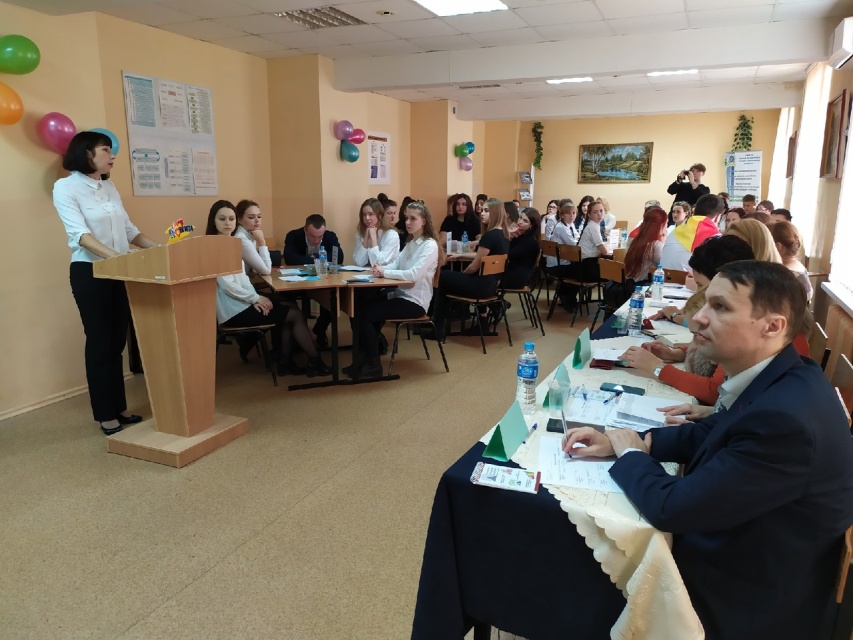 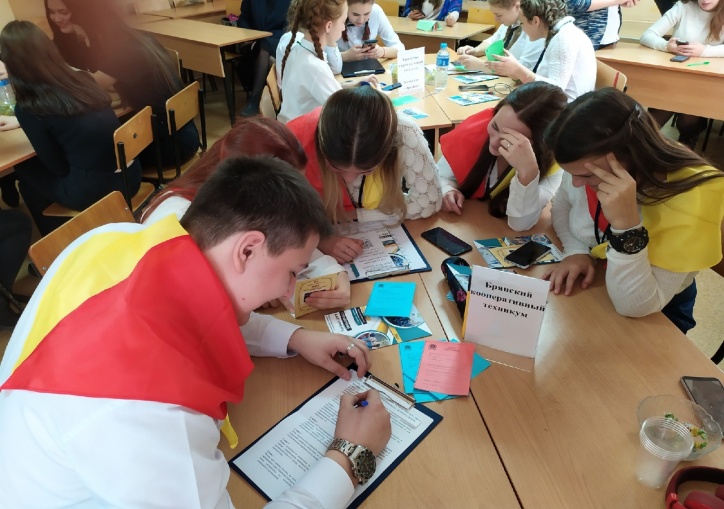 
Команда «СССР», Брянский кооперативный техникум.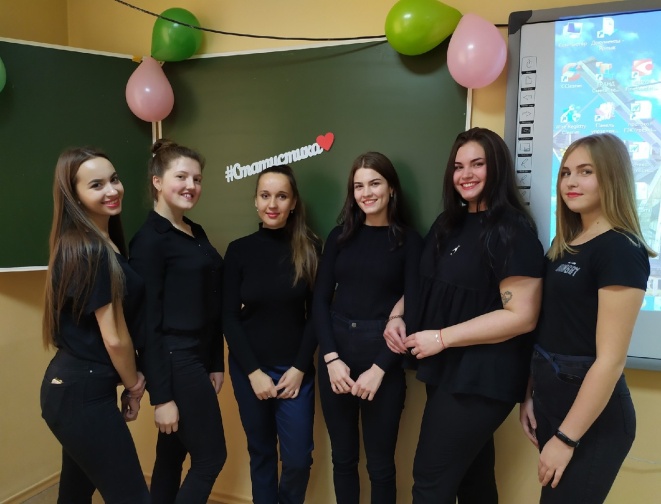 Команда «СтатWoman», Брянский инженерно-технологический университет.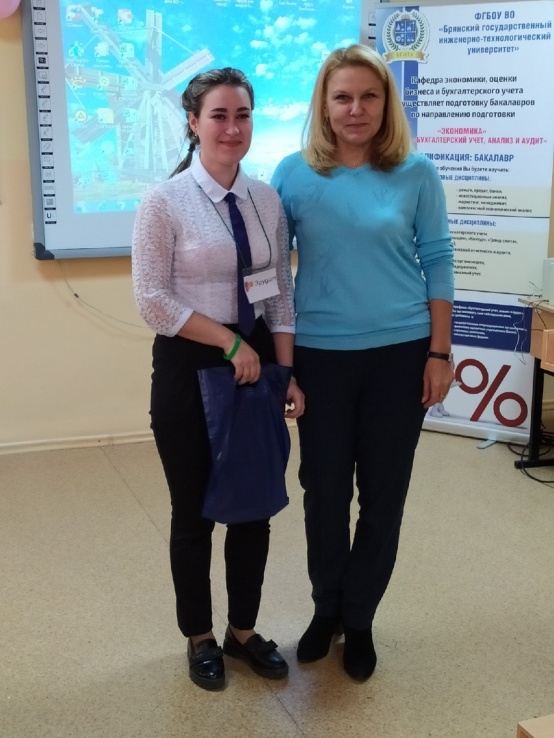 Павловская Татьяна Михайловна при вручении памятного приза от Брянскстата участнику команды «Эрудит» Брянского строительного колледжа. 